Cистема общего развития школьников Л.В. ЗанковаСистема Л.В. Занкова существует почти 50 лет, проверена временем, завоевала всеобщее призвание.С 1995-1996 учебного года система начального образования Л.В. Занкова признана государственной системой начального обучения.Сегодня в России и СНГ более 60 тысяч учителей-занковцев. Об основателе системы – Л.В. Занкове (1901 – 1977 гг.)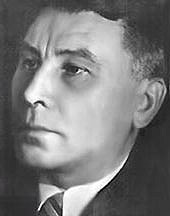 Леонид Владимирович Занков относится к числу виднейших советских ученых в области педагогики, психологии и дефектологии. Разработчик теории и практики второй в мире после Я.А. Коменского дидактической системы обучения. Создатель научной школы в решении проблем соотношения обучения и развития. Работал учителем сельской школы, воспитателем, заведующим детской колонией.С 1925 года аспирант и последователь выдающегося отечественного ученого-психолога Л.С. Выготского.В 1935 году утвержден в ученой степени кандидата педагогических наук.В 1943 году утвержден в ученой степени доктора педагогических наук и в ученом  звании профессора.С 1944 года – директор НИИ дефектологии АПН РСФСР В 1945 году избран действительным членом АПН РСФСР С 1955 по 1960 годы – заведующий лабораторией экспериментальной дидактики НИИ теории и истории педагогики АПН СССР.В 1968 году – избран действительным членом АПН СССР 1970 – 1972 годы – заведующий лабораторией проблем обучения и развития детей младшего и среднего школьного возраста НИИ общей педагогики АПН СССР Научно-психологические основы педагогической системы Л.В. ЗанковаСистема развивающего обучения академика Занкова Л.В. опирается на теорию развития ребенка, разработанную российским ученым Л.С. Выготским, который выдвинул идею о том, что «обучение может идти не только вслед за развитием, не только нога в ногу с ним, но может идти впереди развития, продвигая его дальше и вызывая в нем новообразования».Л.С. Выготский ввел понятия «зона актуального развития» ребенка и «зона ближайшего развития». Уровень актуального развития складывается в результате завершающихся циклов развития учащегося. Этот уровень находит свое выражение в самостоятельном решении ребенком интеллектуальных задач.Зона ближайшего развития свидетельствует о ходе дальнейшего развития ребенка. «Данный уровень обнаруживается в решении тех задач, с которыми ребенок не может справиться самостоятельно, но оказывается в состоянии решить с помощью взрослого, в коллективной деятельности, по подражанию, –  писал Л.С. Выготский. – Однако то, что ребенок умеет в сотрудничестве, завтра он сумеет сделать самостоятельно».Л.В. Занков  в основу своей педагогической системы положил новые представления Л.С. Выготского о воздействии обучения на развитие школьника. Обучение, опираясь не столько на то, что ребенок умеет делать самостоятельно, сколько на то, что он может сделать в условиях сотрудничества и сотворчества, двигает вперед развитие учащегося.Создавая свою дидактическую систему, Занков ввел понятие «общее развитие». Под общим развитием он понимал целостное развитие ребёнка – его ума, воли, чувств, нравственности при сохранении здоровья, причём каждому  из этих компонентов придавал одинаково важное значение.Общая характеристика системы развивающего обучения Л.В. ЗанковаСистему развивающего обучения по Л.В. Занкову можно назвать технологией раннего интенсивного всестороннего развития личности ребёнка.Целевые ориентации системы ЗанковаРазвитие личности ребёнка.Высокий уровень общего развития личности.Развитие всей личности, создание основы для всестороннего гармонического развития.Таким образом, впервые в область дидактики была включена личность ученика.Концептуальные положения системы ЗанковаОбучение должно идти впереди развития.Ребёнок является субъектом, а не объектом учебно-воспитательного процесса.Целью обучения является овладение учеником самостоятельной учебной деятельностью, а не ЗУНы (знания, умения, навыки).Обучение по системе Л.В. Занкова не отвергает  и не принижает важности приобретения фактических знаний, умений, навыков, необходимых каждому образованному человеку. Оно несколько иначе расставляет приоритеты: на первый план выдвигается цель продвижения ребёнка в общем развитии, а усвоение прочных знаний и умений становится  средством для достижения генеральной цели.Дидактические принципы Л.В. ЗанковаДля наибольшей эффективности процесса общего развития школьников Л.В. Занков разработал дидактические принципы РО (развивающего обучения):целенаправленное развитие на основе комплексной развивающей системы;системность и высокая сложность содержания, адекватные зоне ближайшего развития ребёнка;ведущая роль теоретических знаний (без принижения значения практических умений и навыков);обучение на высоком уровне трудности;продвижение в изучении материала в быстром темпе;осознание ребёнком процесса учения (принцип сознательности, обращённой на свою деятельность);принцип единства эмоций и интеллекта, включение в процессе обучения не только рациональной, но и эмоциональной сферы (роль наблюдения и практических работ);проблематизация содержания (коллизии);вариативность процесса обучения, индивидуальный подход;работа над развитием всех (сильных и слабых) детей.Особенности содержания обученияСогласно цели всестороннего развития ребенка содержание начальной ступени обучения обогащено и упорядочено.Цель начального образования по Занкову – дать учащимся общую картину мира на основе науки, литературы и других видов искусства. Богатство содержания достигается включением в учебный план таких учебных дисциплин как: естествознание, география, история, философия, иностранный язык. Особое внимание уделяется ИЗО, музыке, чтению подлинно художественных произведений, труду в его этическом и эстетическом значении.Урок в системе развивающего обучения ЗанковаВ системе Л.В. Занкова урок остаётся основным элементом образовательного процесса, но его функции, форма организации могут существенно варьироваться. Основное его отличие от традиционного урока: полилог в классе, основанный на самостоятельной и коллективной мыследеятельности детей; сотрудничество учителя и ученика.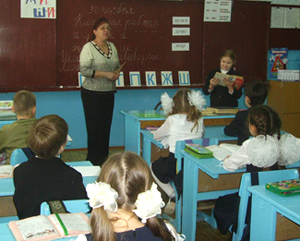 Главная методическая цель урока — создание условий для проявления познавательной активности учеников. Эта цель достигается следующими путями.Ход познания — «от учеников». Учитель составляет и обсуждает план урока вместе с учащимися, использует в ходе урока дидактический материал, позволяющий ученику выбирать наиболее значимые для него вид и форму учебного содержания.Преобразующий характер деятельности учащихся: наблюдают, сравнивают, группируют, классифицируют, делают выводы, выясняют закономерности. Отсюда иной характер заданий: не просто списать и вставить пропущенные буквы, решить задачу, но пробудить к мыслительным действиям, их планированию.Интенсивная самостоятельная деятельность учащихся, связанная с эмоциональным переживанием, которая сопровождается эффектом неожиданности задания, включением ориентировочно-исследовательской реакции, механизма творчества, помощью и поощрением со стороны учителя. Учитель создаёт проблемные ситуации — коллизии.Коллективный поиск, направляемый учителем (вопросы, пробуждающие самостоятельную мысль учеников, предварительные домашние задания). Учитель создаёт атмосферу заинтересованности каждого ученика в работе класса.Создание педагогических ситуаций общения на уроке, позволяющих каждому ученику проявлять инициативу, самостоятельность, избирательность в способах работы; создание обстановки для естественного самовыражения ученика.Гибкая структура. Выделенные общие цели и средства организации урока в технологии развивающего обучения конкретизируются учителем в зависимости от назначения урока, его тематического содержания. Учитель использует разнообразные формы и методы организации учебной деятельности, позволяющие раскрывать субъектный опыт учащихся.Одной из ярких черт урока в дидактической системе Л.В. Занкова является неукоснительное требование к учителю обеспечить на уроке добрые, доверительные, насыщенные положительными эмоциями отношения между учителем и учащимися.Педагогическая система РО Л.В. Занкова даетучащимся:развитие ума, воли, чувств, нравственных представлений, формирование потребности учиться;радость от свободного умственного труда, творчества и общения;самостоятельность, уверенность, ответственность;стремление к сотрудничеству.учителю:изменение взгляда на образование и ученика;технологию развития личности учащегося, его познавательных и созидательных способностей;расширение возможностей для творчества.родителям:уверенность в успешном будущем своего ребенка.   